Action:	This document is for information.Once the new mailing lists will have been operational, TSB will send Announcements to the old mailing lists to inform the subscribers about the forthcoming closure and migration mapping into the new study period, as well as to the new mailing lists informing of their purpose for the new study period.Announcements to the tsagall@lists.itu.int mailing list to inform about the existence of the newly created mailing lists and about their existence, and how to subscribe to or unsubscribe off those mailing lists.NOTE – Messages sent to all mailing lists (old and new) are archived, see http://www.itu.int/ml/lists/arc/xxx, where xxx is the mailing list name (e.g. t22tsagall)._________________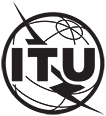 INTERNATIONAL TELECOMMUNICATION UNIONTELECOMMUNICATION
STANDARDIZATION SECTORSTUDY PERIOD 2022-2024INTERNATIONAL TELECOMMUNICATION UNIONTELECOMMUNICATION
STANDARDIZATION SECTORSTUDY PERIOD 2022-2024INTERNATIONAL TELECOMMUNICATION UNIONTELECOMMUNICATION
STANDARDIZATION SECTORSTUDY PERIOD 2022-2024INTERNATIONAL TELECOMMUNICATION UNIONTELECOMMUNICATION
STANDARDIZATION SECTORSTUDY PERIOD 2022-2024TSAG-TD160INTERNATIONAL TELECOMMUNICATION UNIONTELECOMMUNICATION
STANDARDIZATION SECTORSTUDY PERIOD 2022-2024INTERNATIONAL TELECOMMUNICATION UNIONTELECOMMUNICATION
STANDARDIZATION SECTORSTUDY PERIOD 2022-2024INTERNATIONAL TELECOMMUNICATION UNIONTELECOMMUNICATION
STANDARDIZATION SECTORSTUDY PERIOD 2022-2024INTERNATIONAL TELECOMMUNICATION UNIONTELECOMMUNICATION
STANDARDIZATION SECTORSTUDY PERIOD 2022-2024TSAGINTERNATIONAL TELECOMMUNICATION UNIONTELECOMMUNICATION
STANDARDIZATION SECTORSTUDY PERIOD 2022-2024INTERNATIONAL TELECOMMUNICATION UNIONTELECOMMUNICATION
STANDARDIZATION SECTORSTUDY PERIOD 2022-2024INTERNATIONAL TELECOMMUNICATION UNIONTELECOMMUNICATION
STANDARDIZATION SECTORSTUDY PERIOD 2022-2024INTERNATIONAL TELECOMMUNICATION UNIONTELECOMMUNICATION
STANDARDIZATION SECTORSTUDY PERIOD 2022-2024Original: EnglishQuestion(s):Question(s):N/AN/AN/AGeneva, 12-16 December 2022TDTDTDTDTDTDSource:Source:TSBTSBTSBTSBTitle:Title:TSAG mailing lists: planned migrationTSAG mailing lists: planned migrationTSAG mailing lists: planned migrationTSAG mailing lists: planned migrationContact:Contact:Contact:Martin Euchner
TSBTel:	+41 22 730 5866
E-mail: Martin.Euchner@itu.intTel:	+41 22 730 5866
E-mail: Martin.Euchner@itu.intAbstract:This document presents the list and migration plan for the TSAG mailing lists in the new study period that will be implemented after the end of this TSAG meeting.Old Lists (SP 2017-2021)Old DescriptionNew Lists (SP 2022-2024)New DescriptionImport usersFollow-up after this meetingt17tsagagahggme[ This mailing list is used for discussions of the TSAG ad hoc group on governance and management of e-meetings, which is tasked with identifying issues to be studied with respect to governance of e-meetings in ITU-T ]t22tsagagahggme[ TSAG ad hoc group on governance and management of e-meetings]Yes (was done)None, already migrated.t17tsagcptrg[ TSAG Rapporteur Group on Regional Groups (RG-CPTRG)]---Discontinued.t17tsagresreview[ TSAG Rapporteur Group on Revision of WTSA Resolutions ]t22tsagwtsa[ TSAG Rapporteur Group on WTSA Preparations ]YesContinue renamed.t17tsagsop[ TSAG Rapporteur Group on Strategic and Operational Plan ]t22tsagsop[ TSAG Rapporteur Group on Strategic and Operational Plan ]YesContinue, updatedt17tsagstdsstrat[ TSAG Rapporteur Group on Standardization Strategy]---Discontinued.t17tsagstrencoop[ TSAG Rapporteur Group on Strengthening Cooperation ]t22tsagiem[ TSAG Rapporteur Group on Industry Engagement, Metrics ]YesContinue renamed.t17tsagwm[ TSAG Rapporteur group on Working Methods ]t22tsagwm[ TSAG Rapporteur Group on Working Methods ]YesContinue updated.t17tsagwp[ TSAG Rapporteur Group on Work Programme ]t22tsagwpr[ TSAG Rapporteur Group on Work Programme and Restructuring,
SG work, SG Coordination ]YesContinue renamed.--t22tsagwp1[ TSAG Working Party 1 on Working Methods and related WTSA preparations ]YesNew list. Import subscribers from t22tsagall--t22tsagwp2[ TSAG Working Party 2 on Industry Engagement, Work Programme, Restructuring ]YesNew list. Import subscribers from t22tsagall